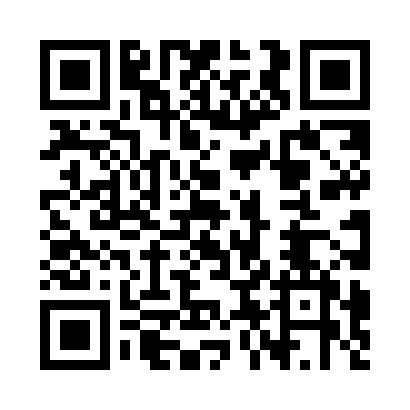 Prayer times for Raciborzany, PolandSat 1 Jun 2024 - Sun 30 Jun 2024High Latitude Method: Angle Based RulePrayer Calculation Method: Muslim World LeagueAsar Calculation Method: HanafiPrayer times provided by https://www.salahtimes.comDateDayFajrSunriseDhuhrAsrMaghribIsha1Sat2:134:3612:376:068:3910:542Sun2:134:3512:376:078:4010:553Mon2:124:3512:376:078:4110:554Tue2:124:3412:386:088:4210:565Wed2:124:3312:386:098:4310:566Thu2:124:3312:386:098:4310:567Fri2:124:3212:386:108:4410:578Sat2:124:3212:386:108:4510:579Sun2:124:3212:396:118:4610:5810Mon2:124:3112:396:118:4610:5811Tue2:124:3112:396:118:4710:5912Wed2:124:3112:396:128:4810:5913Thu2:124:3112:396:128:4810:5914Fri2:124:3112:406:138:4911:0015Sat2:124:3112:406:138:4911:0016Sun2:124:3112:406:138:5011:0017Mon2:124:3112:406:148:5011:0118Tue2:134:3112:406:148:5011:0119Wed2:134:3112:416:148:5111:0120Thu2:134:3112:416:148:5111:0121Fri2:134:3112:416:158:5111:0122Sat2:134:3112:416:158:5111:0223Sun2:144:3212:426:158:5111:0224Mon2:144:3212:426:158:5111:0225Tue2:144:3212:426:158:5111:0226Wed2:144:3312:426:158:5111:0227Thu2:154:3312:426:158:5111:0228Fri2:154:3412:436:158:5111:0229Sat2:154:3412:436:158:5111:0230Sun2:164:3512:436:158:5111:02